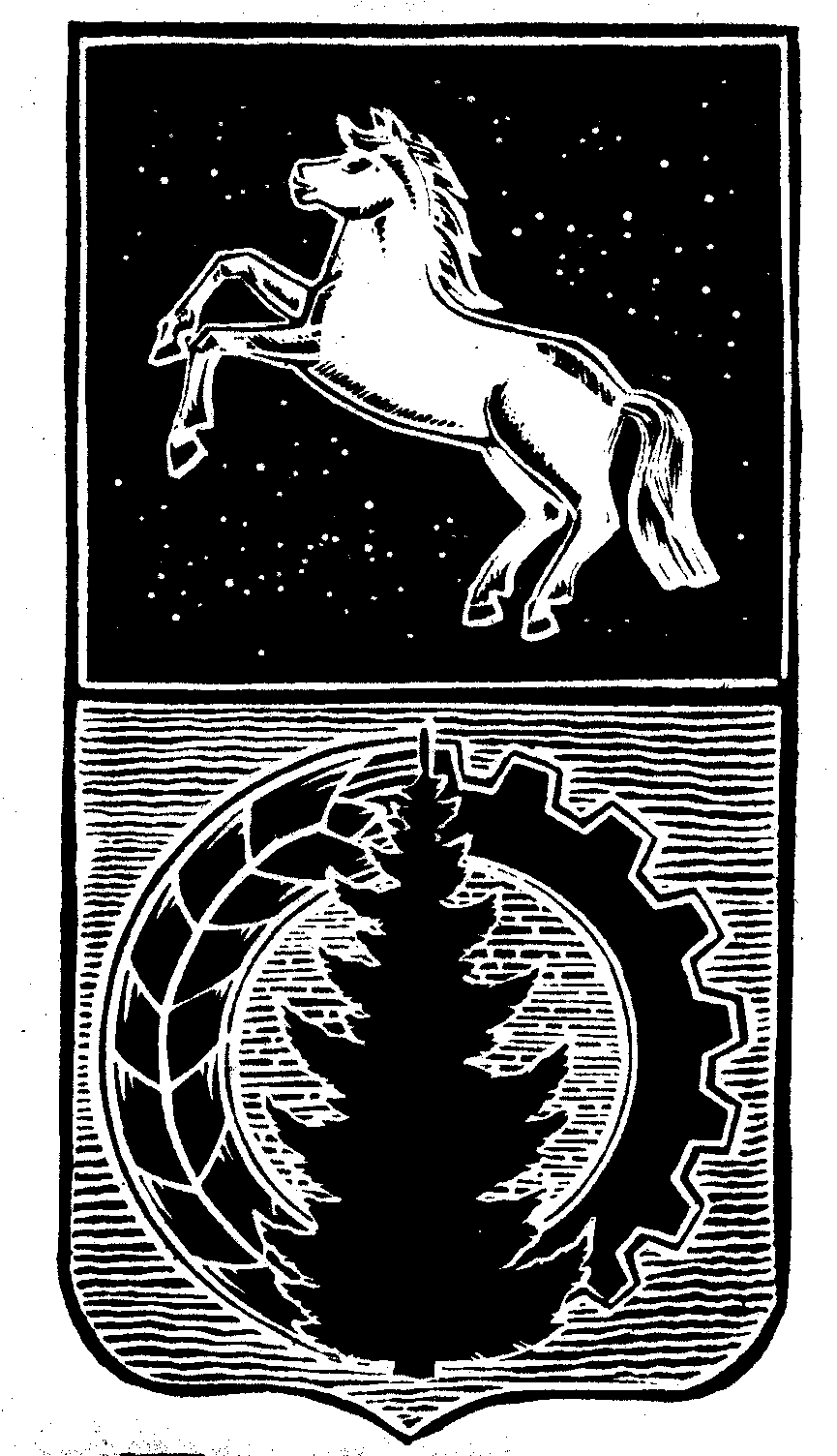 КОНТРОЛЬНО-СЧЁТНЫЙ  ОРГАНДУМЫ  АСИНОВСКОГО  РАЙОНА636840, Томская область, г. Асино, ул. имени Ленина, 40,Телефон: (38 241) 2 19 33E-mail: reviz.grup@mail.ruЗАКЛЮЧЕНИЕна проект постановления администрации Асиновского района «О внесении изменений в постановление администрации Асиновского района от 10.12.2015 № 1883 «Об утверждении муниципальной программы «Развитие предпринимательства в Асиновском районе Томской области на 2016-2021 годы»г. Асино									       06.11.2017 годаКонтрольно-счетным органом Думы Асиновского района в соответствии со ст. 10 решения Думы Асиновского района от 16.12.2011г № 104 «Об утверждении Положения «О Контрольно-счетном органе Думы Асиновского района» рассмотрен представленный проект постановления администрации Асиновского района «О внесении изменений в постановление администрации Асиновского района от 10.12.2015 № 1883 «Об утверждении муниципальной программы «Развитие предпринимательства в Асиновском районе Томской области на 2016-2021 годы».Экспертиза проекта постановления администрации Асиновского района «О внесении изменений в постановление администрации Асиновского района от 10.12.2015 № 1883 «Об утверждении муниципальной программы «Развитие предпринимательства в Асиновском районе Томской области на 2016-2021 годы» проведена в период с 29 ноября 2017 года по 06 ноября 2017 года в соответствии со статьёй 157 Бюджетного Кодекса, статьей 9 Федерального закона от 07.02.2011 № 6-ФЗ «Об общих принципах организации и деятельности контрольно – счетных органов субъектов РФ и муниципальных образований», пунктом 7 части 1 статьи 4 Положения о Контрольно-счетном органе муниципального образования «Асиновский район», утвержденного решением Думы Асиновского района от 16.12.2011 № 104, в целях определения соответствия муниципального правового акта бюджетному законодательству и на основании пункта 12.1 плана контрольных и экспертно-аналитических мероприятий Контрольно-счетного органа Думы Асиновского района на 2017 год, утвержденного распоряжением председателя Контрольно-счетного органа Думы Асиновского района от 29.12.2016 № 24, распоряжения председателя Контрольно-счетного органа  на проведение контрольного мероприятия от 29.11.2017 № 35.Должностные лица, осуществлявшие экспертизу:Аудитор Контрольно-счётного органа Думы Асиновского района Белых Т. В.Согласно представленного проекта Постановления, внесены следующие изменения в муниципальную программу «Развитие предпринимательства в Асиновском районе Томской области на 2016-2021 годы» (далее – МП):В Паспорте МП, в разделах «Объемы и источники финансирования МП (с детализацией по годам реализации, тыс. рублей)» изменен общий объем финансовых средств, а именно увеличен на 374,5 тыс. рублей (с 52 052,24 тыс. рублей до 47 086,74 тыс. рублей), в том числе:- на 2016 год объем финансовых средств без изменений 7 987,24 тыс. рублей, из них за счет средств федерального бюджета без изменений 0,00 тыс. рублей, за счет средств областного бюджета без изменений 5 457,24 тыс. рублей, за счет средств местного бюджета без изменений 1 200,00 тыс. рублей, за счет средств внебюджетных источников без изменений 1 330,00 тыс. рублей;- на 2017 год объем финансовых средств уменьшен с 8 769,00 тыс. рублей до 3 603,5 тыс. рублей, из них за счет средств федерального бюджета без изменений 0,00 тыс. рублей, за счет средств областного бюджета уменьшен с 6 239,0 тыс. рублей до 1 883,5 тыс. рублей, за счет средств местного бюджета уменьшен с 12 000,00 тыс. рублей до 800,00 тыс. рублей, за счет средств внебюджетных источников уменьшен с  1 330,00 тыс. рублей до 920,00 тыс. рублей;- на 2018 год объем финансовых средств увеличен с 8 799,00 тыс. рублей до 8 849,00 тыс. рублей, из них за счет средств федерального бюджета без изменений 0,00 тыс. рублей, за счет средств областного бюджета уменьшен с 6 269,00 тыс. рублей до 5 265,00 тыс. рублей, за счет средств местного бюджета без изменений 1 200,00 тыс. рублей, за счет средств внебюджетных источников увеличен с 1 330,00 тыс. рублей до 2 384,00 тыс. рублей;- на 2019 год объем финансовых средств увеличен с 8 799,00 тыс. рублей до 8 849,00 тыс. рублей, из них за счет средств федерального бюджета без изменений 0,00 тыс. рублей, за счет средств областного уменьшен с 6 269,00 тыс. рублей до 5 265,00 тыс. рублей, за счет средств местного бюджета без изменений 1 200,00 тыс. рублей, за счет средств внебюджетных источников увеличен с 1 330,00 тыс. рублей до 2 384,00 тыс. рублей;- на 2020 год объем финансовых средств увеличен с 8 849,00 тыс. рублей до 8 849,00 тыс. рублей, из них за счет средств федерального бюджета без изменений 0,00 тыс. рублей, за счет средств областного бюджета уменьшен с 6 319,00 тыс. рублей до 5 265,00 тыс. рублей, за счет средств местного бюджета без изменений 1 200,00 тыс. рублей, за счет средств внебюджетных источников увеличен с 1 330,00 тыс. рублей до 2 434,00 тыс. рублей;- на 2021 год объем финансовых средств увеличен с 8 849,00 тыс. рублей до 8 899,00 тыс. рублей, из них за счет средств федерального бюджета без изменений 0,00 тыс. рублей, за счет средств областного уменьшен с 6 319,00 тыс. рублей до 5 265,00 тыс. рублей, за счет средств местного бюджета без изменений 1 200,00 тыс. рублей, за счет средств внебюджетных источников увеличен с 1 330,00 тыс. рублей до 2 434,00 тыс. рублей;Раздел 3 МП «Ресурсное обеспечение муниципальной программы» изложен в новой редакции;В паспорте Подпрограммы «Развитие малого и среднего предпринимательства в Асиновском районе», строка «Объем и источники финансирования подпрограммы (с детализацией по годам реализации, тыс. руб.) изложена в новой редакции с учетом изменения объема финансирования муниципальной программы;Раздел 3 подпрограммы «Перечень ведомственных целевых программ, основных мероприятий и ресурсное обеспечение реализации подпрограммы» внесены изменения с учетом изменения объема финансирования муниципальной программы.По итогам рассмотрения проекта постановления администрации Асиновского района «О внесении изменений в постановление администрации Асиновского района от 10.12.2015 № 1883 «Об утверждении муниципальной программы «Развитие предпринимательства в Асиновском районе Томской области на 2016-2021 годы» Контрольно-счетный орган Думы Асиновского района сообщает, что данный проект Постановления может быть принят в предложенной редакции.В нарушение части 2 статьи 179 Бюджетного Кодекса Российской Федерации, в муниципальную программу «Развитие предпринимательства в Асиновском районе Томской области на 2016-2021 годы»  не были вовремя внесены изменения в соответствии с законом (решением) о бюджете  муниципального образования «Асиновский район» на 2017 год.Аудитор		_______________		                              _Т.В. Белых___		                                (подпись)				                                      (инициалы и фамилия)